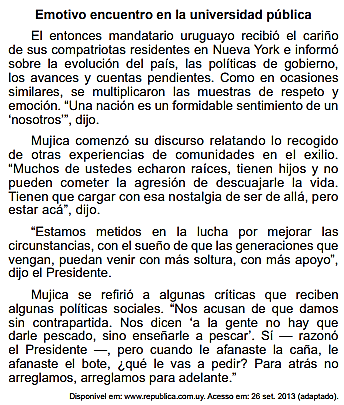 Questão 01. No discurso dirigido aos compatriotas radicados em Nova York, o então presidente Mujica expressa o desejo de que os cidadãos que vivem no Uruguai:Parte superior do formulárioa) X apoiem as políticas públicas afirmativas.b) integrem-se ao processo de globalização.c) cultivem o sentimento nacionalista.d) ofereçam uma contrapartida à nação.e) tenham melhores condições de vida.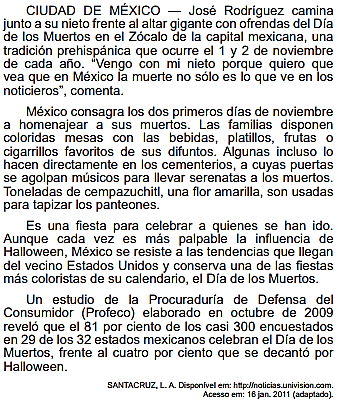 Questão 02. O Día de los Muertos é uma tradicional manifestação cultural do México. De acordo com a notícia, essa festa perdura devido:Parte superior do formulárioa) X à homenagem prestada às pessoas que morreram pela glória do país.b) aos estudos que reafirmam a importância desse dia para a cultura mexicana.c) à reação causada pela exposição da morte de forma banalizada pelos noticiários.d) à proibição da incorporação de aspectos da cultura norte-americana aos hábitos locais.e) ao engajamento da população em propagar uma crença tradicional anterior à colonização.Questão 03. Jugaras y Miraras son formas del tiempo:Pretérito anterior.Pretérito pluscuamperfecto de indicativo.X Pretérito imperfecto de subjuntivo.Potencial perfecto.Futuro Perfecto
Questão 04. Elige la forma correcta del pretérito imperfecto de subjuntivo.Estaría genial que alguien _comprera____________la comida?Estamos muy felices de que te __veras___________en Cuenca.Me gustaría que Paco y tú __estara___________a la fiesta.Es posible que la mercancía ___cuidara__________ayer.La empresa buscaba trabajadores que __pasaran___________el almacén por la noche.Questão 05. Verbos regulares. Conjuga los verbos en pretérito imperfecto de subjuntivo.No me creo que (vosotros/comerse) _comerseirais____________ toda la hamburguesa.Nuestro jefe no se ha alegrado de que (nosotros/llegar) _llegáramos____________  tarde.Me gustaría que todos mis amigos (asistir) _assistisen____________ a la fiesta.Me harías un gran favor si (tú/cuidar) _cuidases____________ a mi gato el fin de semana.Marisol siempre hace como si no (pasar) ___pasara__________ nada.Questão 06. Verbos irregulares. Conjuga los verbos en pretérito imperfecto de subjuntivo.Nos alegramos de que (tú/estar) __tu estavieras___________ estudiando.Me gustaría que (ellos/hacer) _haceriera____________ las camas más rápido.No sabíamos que (vosotros/tener) __tenerais___________ un perro.Te dije que no (tú/traer) ____traera_________ más vino.Si (yo/saber) ___sabera__________ la verdad, te la diría.Questão 07. Completa las frases con el pretérito imperfecto de subjuntivo de los verbos entre paréntesis:a) Dudaban que (tú/decir) _dijeras_________________________ la verdad acerca de lo sucedido.b) Te prohibí que (tú/ver) _veras________________________ la televisión hasta tan tarde.c) Nos pidieron que les (traer) __traeran______________________ un regalo.d) Me gustaría que tú y tu amigo (venir) ____vinéramos_________________ a la fiesta.Questão 08. Completa las frases con el pretérito imperfecto de subjuntivo de los verbos entre paréntesis:a) Mamá nos dijo que (nosotras/poner) __ponéramos_______________________ la mesa para las tres.b) No sabía que (vosotros/estar) ___estavierais________________________ aquí de vacaciones.c) Es posible que la mercancía (llegar) _llegara_______________________ ayer.Questão 09. Completa las frases con el pretérito imperfecto de subjuntivo de los verbos entre paréntesis:a) Me propuso que (nosotros/pasar) __pasaviera_________________ un fin de semana juntos en Madrid.b) Me gustaría que alguna vez me (tú/hacer) _hacereiras_______________ caso.c) Hizo como si (él/no/saber) __no sabera__________________ nada.d) Me invitó para que (yo/ir) ___fuera_______________ a visitarlo a Florencia.Questão 10. Completa las frases con el pretérito imperfecto de subjuntivo de los verbos entre paréntesis:a) Me pidió que no le (nosotros/dar) ___daramos_______________ más caramelos al niño.b) Estamos muy felices de que (tú/casarse) __casarseiras__________________ en Cuenca.c) Si (yo/saber) _sabera_____________ la verdad, te lo diría.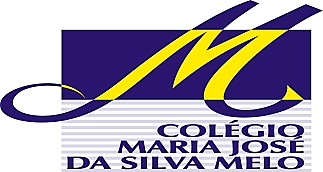 COLÉGIO MARIA JOSÉ DA SILVA MELOCOLÉGIO MARIA JOSÉ DA SILVA MELOCOLÉGIO MARIA JOSÉ DA SILVA MELOCOLÉGIO MARIA JOSÉ DA SILVA MELOCOLÉGIO MARIA JOSÉ DA SILVA MELOCOLÉGIO MARIA JOSÉ DA SILVA MELOSérie: 9º Ano Fund.Professor: Nany E.Data:  24 /04/2021Data:  24 /04/2021QualitativoSérie: 9º Ano Fund.Professor: Nany E.Data:  24 /04/2021Data:  24 /04/2021QuantitativoNome:José Osmar Mendes de Holanda SobrinhoNome:José Osmar Mendes de Holanda SobrinhoNome:José Osmar Mendes de Holanda SobrinhoNº5NOTAVERIFICAÇÃO DE APRENDIZAGEM DE ESPANHOLVERIFICAÇÃO DE APRENDIZAGEM DE ESPANHOLVERIFICAÇÃO DE APRENDIZAGEM DE ESPANHOLVERIFICAÇÃO DE APRENDIZAGEM DE ESPANHOLVERIFICAÇÃO DE APRENDIZAGEM DE ESPANHOLVERIFICAÇÃO DE APRENDIZAGEM DE ESPANHOLVERIFICAÇÃO DE APRENDIZAGEM DE ESPANHOL